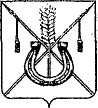 АДМИНИСТРАЦИЯ КОРЕНОВСКОГО ГОРОДСКОГО ПОСЕЛЕНИЯКОРЕНОВСКОГО РАЙОНАПОСТАНОВЛЕНИЕот 19.02.2020   		                                                  			  № 191г. КореновскО внесении изменения в постановление администрацииКореновского городского поселения Кореновского районаот 27 апреля 2017 года № 883 «Об утверждении Положения опорядке и сроках применения взысканий, предусмотренныхстатьями 14.1, 15 и 27 Федерального закона от 2 марта2007 года №25-ФЗ «О муниципальной службе в РоссийскойФедерации» (с изменением от 22 октября 2018 года № 1367)В соответствии с Федеральным законом от 2 марта 2007 года № 25-ФЗ «О муниципальной службе в Российской Федерации», Трудовым кодексом Российской Федерации, администрация Кореновского городского поселения Кореновского района п о с т а н о в л я е т:1. Внести в постановление администрации Кореновского городского поселения Кореновского района от 27 апреля 2017 года № 883 «Об утверждении Положения о порядке и сроках применения взысканий, предусмотренных статьями 14.1, 15 и 27 Федерального закона от 2 марта      2007 года №25-ФЗ «О муниципальной службе в Российской Федерации»                       (с изменением  от 22 октября 2018 года № 1367) следующие изменения:1.1. Пункт 5 Приложения к постановлению изложить в новой редакции:«5. Взыскания за коррупционное правонарушение применяется не позднее шести месяцев со дня поступления информации о совершении муниципальным служащим коррупционного правонарушения, не считая периодов временной нетрудоспособности муниципального служащего, нахождения его в отпуске, и не позднее трех лет со дня совершения им коррупционного правонарушения. В указанные сроки не включается время производства по уголовному делу.».1.2. Дополнить Приложение к постановлению пунктом 12 следующего содержания:«12. Сведения о применении к муниципальному служащему взыскания в виде увольнения в связи с утратой доверия включается в реестр лиц, уволенных в связи с утратой доверия, предусмотренный статьей 15 Федерального закона от 25 декабря 2008 года № 273-ФЗ «О противодействии коррупции».».2. Общему отделу администрации Кореновского городского поселения Кореновского района (Питиримова) обнародовать настоящее постановление и обеспечить его размещение на официальном сайте администрации Кореновского городского поселения Кореновского района в сети информационно-телекоммуникационной сети «Интернет».3. Постановление вступает в силу после его официального обнародования.ГлаваКореновского городского поселенияКореновского района      						          М.О. Шутылев